Mathématiques – CM1/CM2 juillet J3Les exercices proposés sont réalisés lors de l’émission de ce jour.activités géométriquesLes quadrilatères : le carréReconnaitre, décrire et tracer un carré.Un carré est un quadrilatère qui a 4 angles droits et 4 côtés de la même longueur.Codage d’une figure : le codage permet de mentionner des propriétés d’une figure de façon rapide et visuelle. 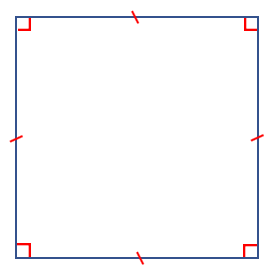 Ce quadrilatère a 4 angles droits.Tous les côtés ont la même longueur.Deux côtés consécutifs d’un carré sont perpendiculaires.Deux côtés opposés d’un carré sont parallèles.Quiz du jour :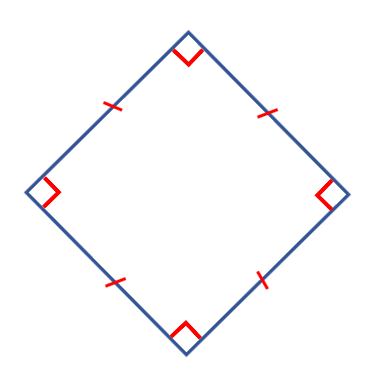 Est-ce un carré ou un losange ?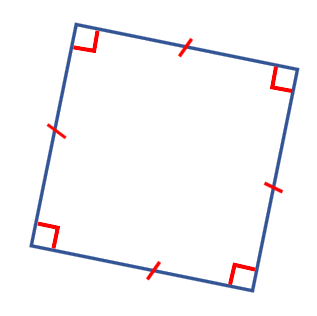 Un carré peut-il être un rectangle ?Un carré peut-il être un losange ?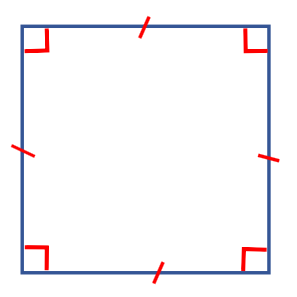 programmationUtilisation d’un logiciel de programmationL’application utilisée pour l’initiation proposée dans l’émission est accessible sur le site xyBlocks.D’autres sites permettent de découvrir la programmation et de s’entraîner :Scratch, Scratch junior (pour tablettes et smartphones), Blockly games, code.org, Run Marco.Il s’agit de donner des instructions à un personnage (Indy) pour lui faire faire un parcours et réaliser des actions que l’on a décidées à l’avance.Aide Indy à retrouver son os.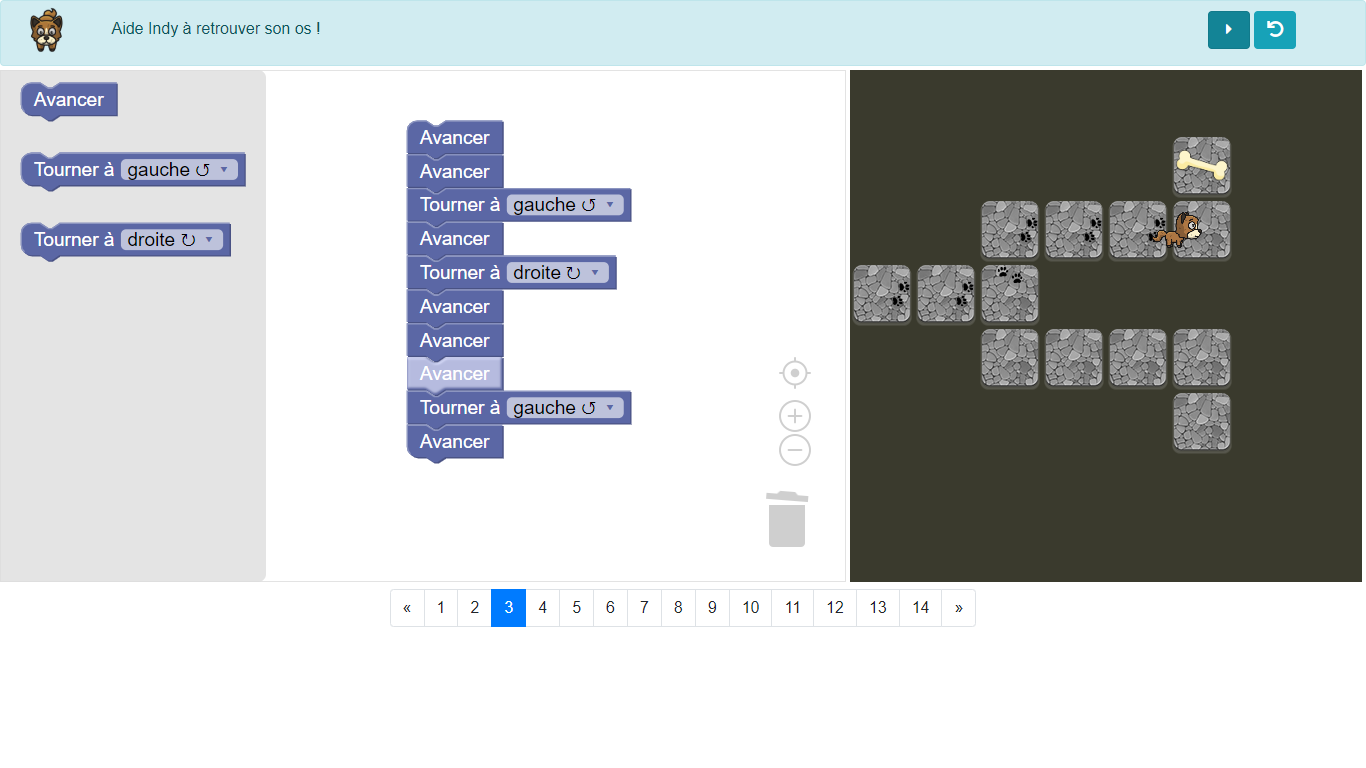 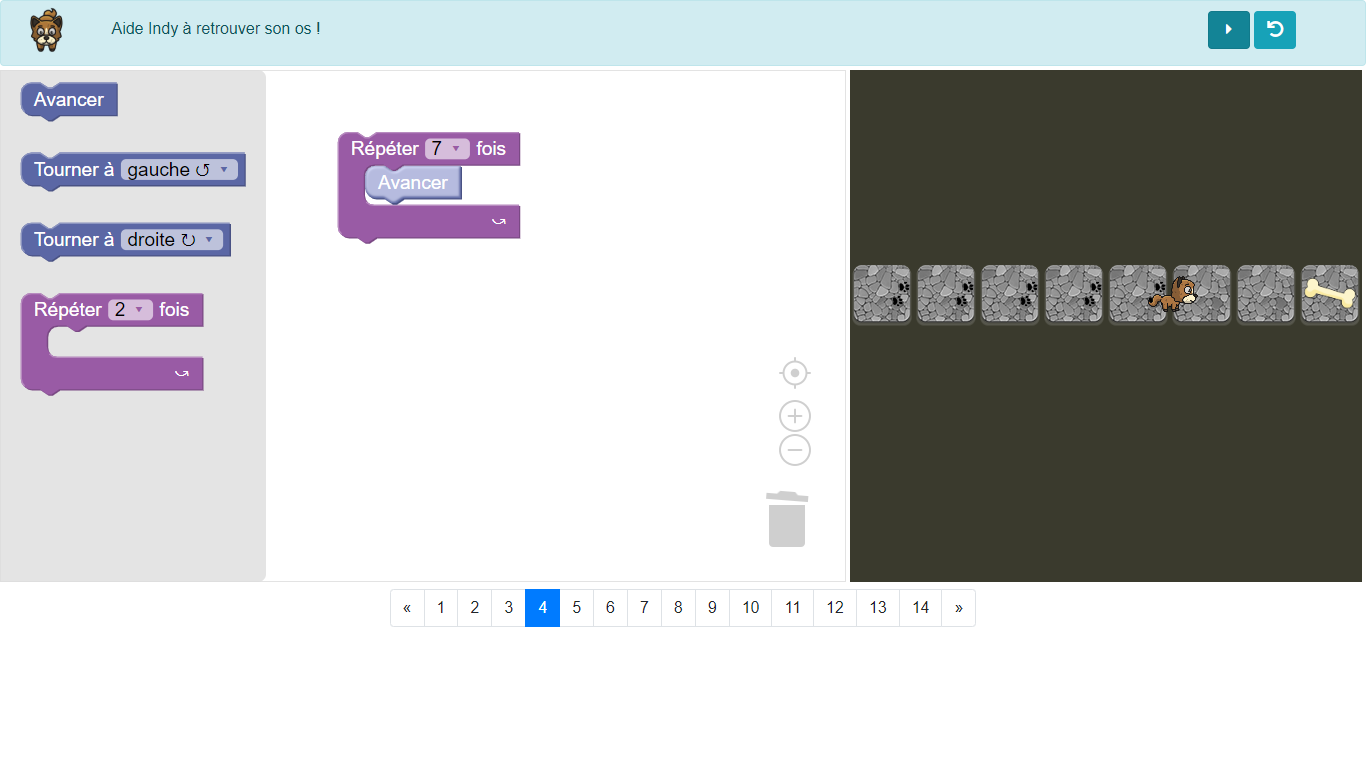 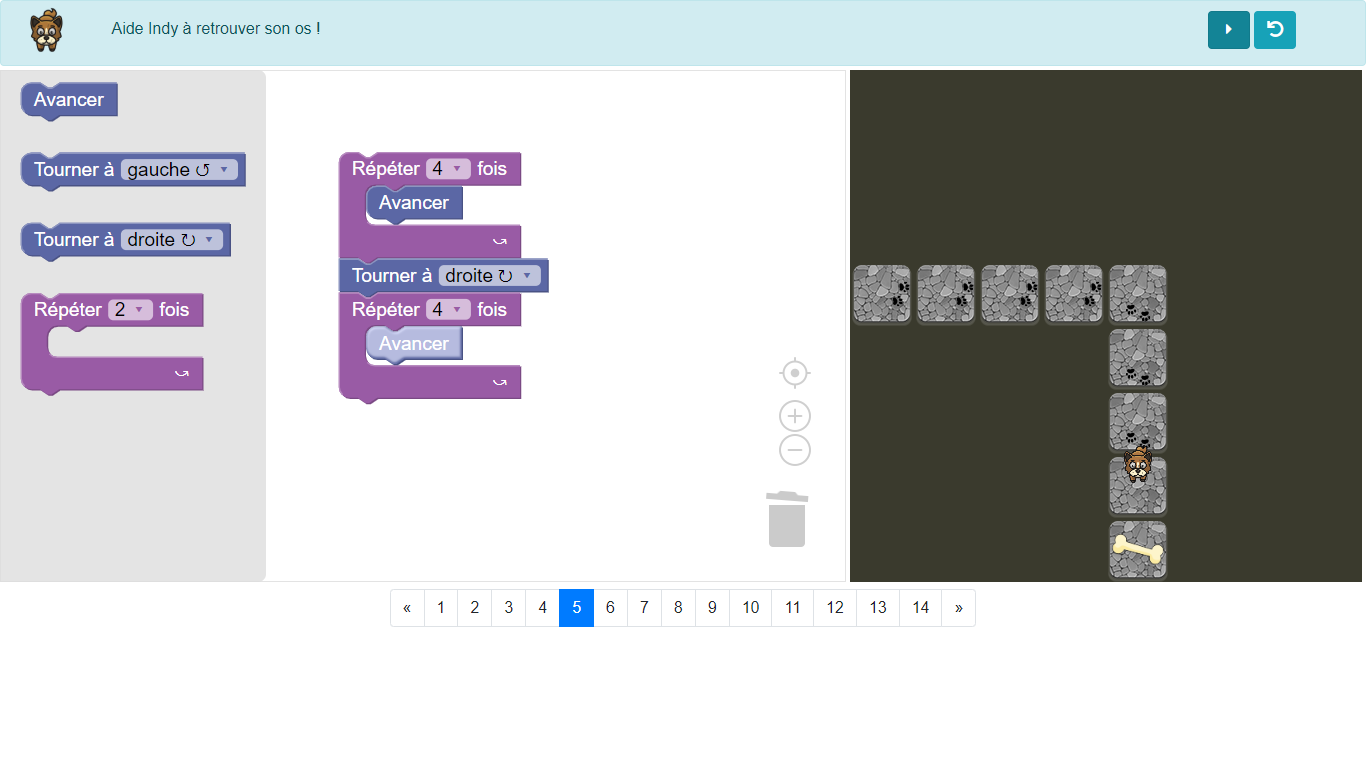 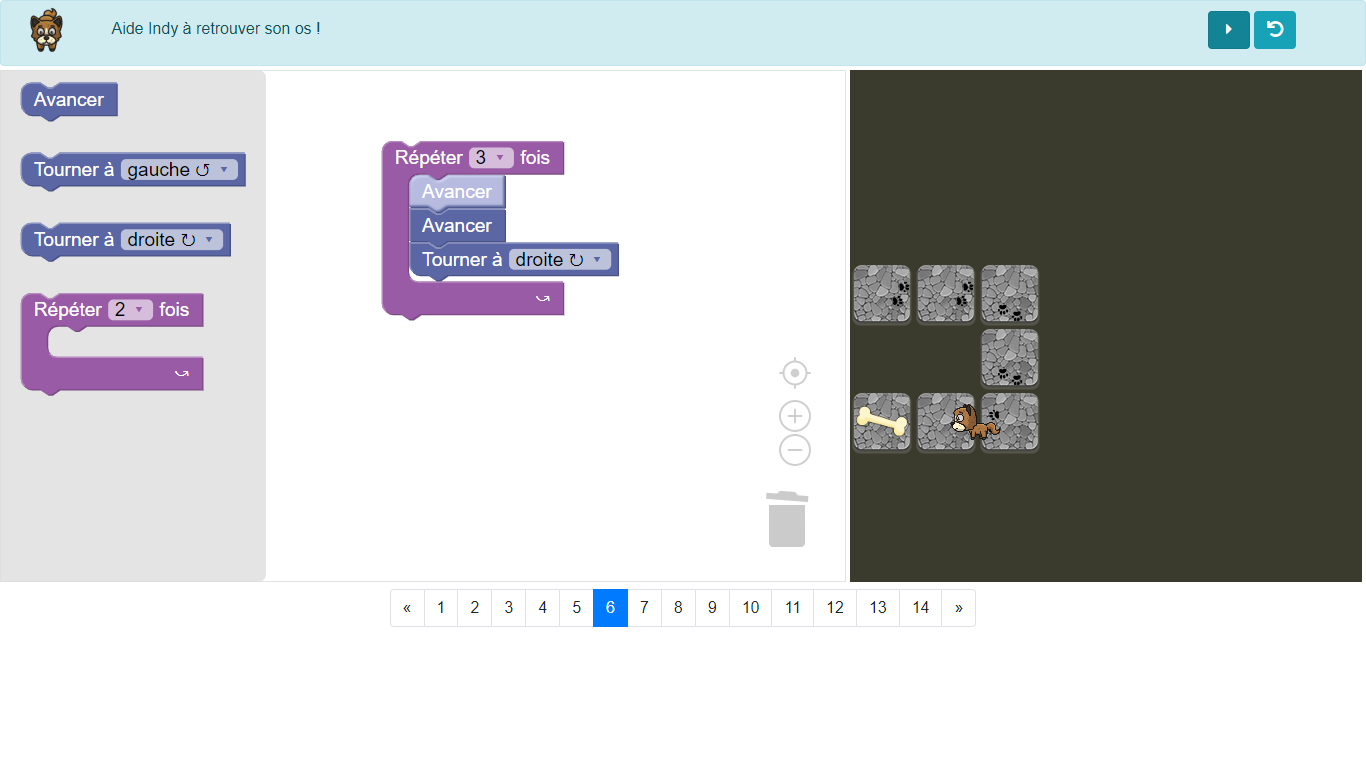 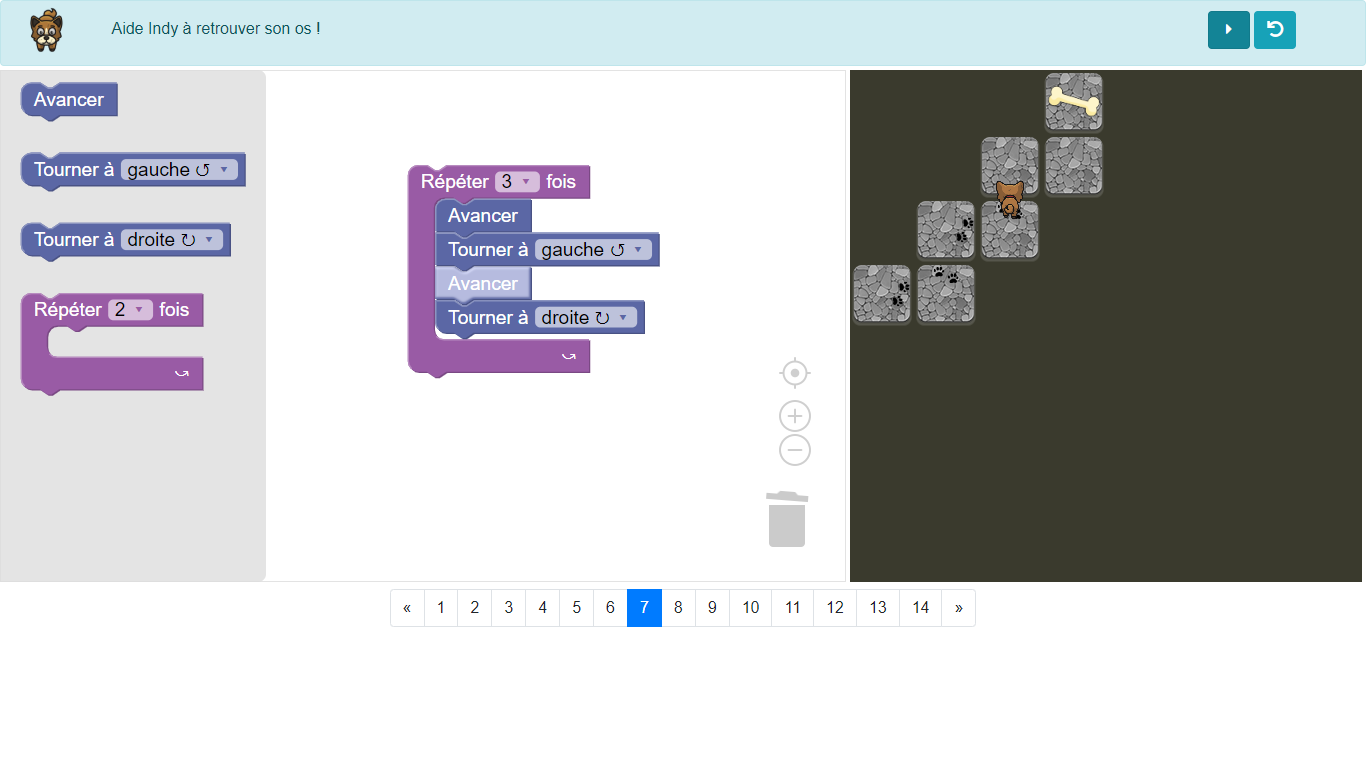 2 problemes du jourDéfi mathématique : Horaires de trains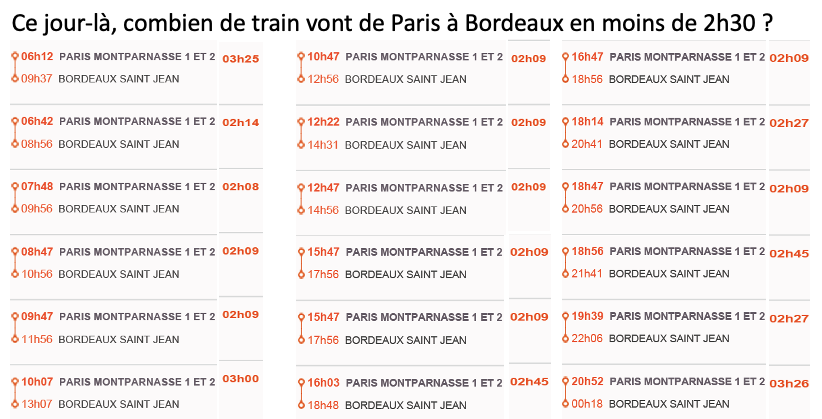 Problème« M. Griotte a cueilli 270 kg de cerises cette année. C’est 30 kg de plus que l’année dernière. Quelle quantité de cerises avait-il cueillie l’année dernière ? »